22/05RM 04297InternetATIVIDADE – PÁGINA: 158) Associe a coluna da direita com a coluna da esquerda:a) BR                                    ( B) Indica  que o site é comercial.b) Com                                  (D )  Site de conteúdo educacional.c) GOV                                  ( A) Indica que o site é do Brasil.d) EDU                                  (E ) Organizações não governamentais.e) ORG                                  ( C) Site do governo.9) O que é  Download?É  o que baixa ou atualiza10) O que é  Upload?É um ato de enviar um arquivo na internet.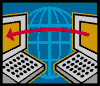 